Анкета заинтересованного представителя компании:Наименование компании: ______________________________________________________ФИО: _________________________________________________________________________Должность: ___________________________________________________________________Контактный e-mail: ___________________________________________________________Контактный номер телефона: __________________________________________________****************************************************************************************Часть 1: Ориентирование по установкам****************************************************************************************Думаете ли Вы, что человеческий капитал России способен конкурировать в глобальной экономике с человеческим капиталом развитых стран?Думаете ли Вы, что Ваша компания является естественной монополией, в том числе, в условиях глобального рынка?Знаете ли Вы своих глобальных конкурентов?****************************************************************************************Часть 2: Целеполагание****************************************************************************************Для меня хорошим результатом проекта «Диалог лидеров будущего и лидеров настоящего» было бы:Другое (укажите результаты в свободной форме) ____________________________________________________________________________________________________________________________________________________________________________________________________________________________________________________________________________________________________________________________________________________________________________________________________________________________________________________________________________________________________________________________________________________________________________________________****************************************************************************************Часть 3: Организационные вопросы****************************************************************************************По Вашему мнению, проект может быть успешным:Другое (укажите позицию в свободной форме) _____________________________________________________________________________________________________________________________________________________________________________________________________________________________________________________________________________________________________________________________________________________По Вашему мнению, проект может быть успешным:Другое (укажите позицию в свободной форме) _____________________________________________________________________________________________________________________________________________________________________________________________________________________________________________________________________________________________________________________________________________________Выделите ключевые для Вас регионы интереса для работы в рамках этого проекта:________________________________________________________________________________________________________________________________________________________________________________________________________________________________________________________________________________________________________________________Функционал каких департаментов Вы видите наиболее применимым в рамках этого проекта:HRGRPRКСО_________________________________________________________________(другое)Видите ли Вы МАКО в качестве системного оператора проекта?Каких людей в Вашей организации Вы считаете целесообразным привлечь в этот проект? Укажите позицию в свободной форме __________________________________________________________________________________________________________________________________________________________________________________________________________________________________________________________________________________________________________________________________________________________Моя организация готова финансово участвовать в проекте при следующих условиях:Все участники финансируют проект в равных долях                            _______________________;Сумма взноса участника не превышает (500/1 млн/3 млн/другое);В случае если у меня есть логичное для компании обоснование инвестиций в проект ________________________________________________________________________________________________________;В случае участия представителей органов власти ___________________________________________,Уточните, каких именно _________________________________________________________________________;Иное условие. Укажите ваши условия в свободной форме _____________________________________________________________________________________________________________________________________________________________________________________ В Вашей организации вопрос по данному проекту будет курировать (с наибольшей вероятностью)HR директор (ФИО)GR директор (ФИО)PR директор (ФИО)Отдел благотворительности и КСО (ФИО)__________________________________________________(другой сотрудник, ФИО)Видите ли Вы возможность участия первых лиц компании как:Стейкхолдеров данного проекта, готовых участвовать в содержании;Приглашённых гостей/спикеров данного проектаСчитаете ли Вы целесообразным привлечение международной экспертизы в данном проектеВ какой части проекта: ___________________________________________________________________________;Какого уровня______________________________________________________________________________________;Какое количество людей из кадрового резерва Вашей компании Вы считаете целесообразным привлечь к участию в данном проекте:Считаете ли Вы необходимым привлекать студентов из профильных для Вас вузов? Укажите курс/возраст______________Какой график встреч оргкомитета проекта для Вас наиболее удобен?Какими практиками работы с молодежью/кадровым резервом Вы готовы и считаете нужным поделиться в рамках проекта? Укажите, пожалуйста, ответ в свободной форме _____________________________________________________________________________________________________________________________________________________________________________________________________________________________________________________________________________________________________________________________________________________________________________________Ваши предложения/пожелание/ идеи, которые не нашли отражения в анкете.Заполните, пожалуйста, ответ в свободной форме ________________________________________________________________________________________________________________________________________________________________________________________________________________________________________________________________________________________________________________________________________________________****************************************************************************************Благодарим за Ваш неоценимый вклад в формирующийся проект.****************************************************************************************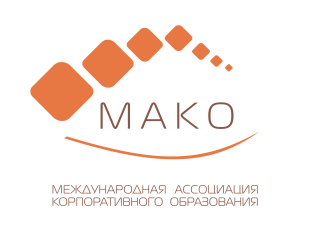 Планирование работы в проекте крупнейших корпораций России «Диалог лидеров будущего и лидеров настоящего».ДаНетВаш вариант ответаДаНетДа. Укажите название (я)НетОценить лояльность лидеров будущего к жизни и работе в этой стране/регионе/компании;Понять систему ценностей и мотивации поколения Х, Y и Z;Понять принципы эффективного построения диалога между представителями разных поколений, одновременно работающих в корпорации;Проанализировать, как связан рост показателей бизнеса моей компании и качество жизни в регионе присутствия;Участвовать в истории успеха межотраслевого консорциального проекта с консолидацией всех лучших практик компаний-участников;Понять, как проектировать новые траектории карьеры для перспективного кадрового резерва: профессиональные, предпринимательские, горизонтальные (в том числе, управляемая мобильность кадров внутри страны);Только при системной работе всех участников консорциума над ним в равной степениПри доминирующей/координирующей/организационной (нужное подчеркнуть) роли одного из участников проектаПри выделении независимого оператора с официальной координирующей ролью в проектеПри наличии логически простроенных и взаимосвязанных очных и заочных мероприятий в рамках проектаПри наличии одного очного мероприятия и ряда дистанционных/заочных взаимодействийВ разных видах заочных и виртуальных форматах, очный формат необязателенДаНет500 0001 млн. рубл.3 млн. рубл.Другое:Да. Уточните, при каких условияхНет.Уточните, почемуОт 1 до 10 От 10 до 20Более 20Раз в месяц Раз в 2 месяцаРаз в квартал